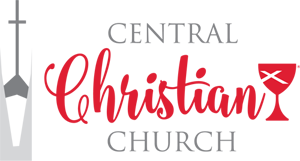 WEDDING CONTRACTWedding Date: ______________ Ceremony Start Time: _____________ #   Attendants ______  # Guests expected _____Rehearsal Date: ______________________			Rehearsal Start Time: ___________________________Other Wedding InformationReception Time: ____________________	Reception Location: _________________________________________Bride’s Parents: __________________________________		Phone: ________________________________Groom’s Parents: _________________________________		Phone: ________________________________Photographer: ________________________________  Florist: ______________________________________________(Photographer must be finished in sanctuary 30 minutes prior to the start of the service.)Fee: $2,000* (Includes use of facility, minister, organist, coordinator, custodian and sound technician.Optional additional fees:	Candles & candelabra $50 ___  Unity Candles (set of 3) - $50 (small) ___ Unity Candles (set of 3) - $75 (large) ___	Additional time following service - $100/half hour ___,  $200/hour ___													             InitialsI understand this wedding will be conducted by Rev. Wes Byas of Central Christian Church – Texarkana.                                             ____/____             The bride and groom hereby request _________________________ of ______________________________                                                                             (Name of assisting minister)                        (Church affiliation)        be asked by the minister of Central Christian church to serve as an assisting minister of this service.                                                     ____/____The bride and groom agree to indemnify and hold harmless Central Christian Church, its members, staff and officers for any accident, injury or loss that might arise during this wedding and the events appertaining thereto.  They also agree to name the church as an additional insured party on the primary insurance policy covering the event.                                             _ ___/____                   _____________________________________________________________________________________________              		(Name and address of primary insurance company on whose policy this wedding is insured.)We have read the Guidelines for Weddings at Central Christian Church booklet and agree to abide by its provisions.                   ____/____We will be responsible for seeing photographers, florists, attendants and others understand these policies.                                      ____/____We understand our reservation will not be confirmed until the contract is complete and has been returned to the churchOffice, along with a check for $1,000 toward total fees owed.                                 					         ____/____We agree the remaining balance of fees will be paid no later than 10 days prior to the wedding.                                                            ____/____Bride’s Signature: _________________________________ Date:__________   Groom’s Signature:__________________________ Date:________Name of Bride:Name of Groom:Email address:Email address:Cell phone:Cell phone:Address:Address: